SitueringOpleiding: Opleiding: Toepassingsgebied: 

Toepassingsgebied: 

SitueringModule:Vermoedelijke aantal lestijden van de ICT-taak:1 lestijd(en)Vermoedelijke aantal lestijden van de ICT-taak:1 lestijd(en)Auteur(s) & CVO:SitueringTitel van de ICT-taak:Titel van de ICT-taak:Titel van de ICT-taak:Titel van de ICT-taak:SitueringIn te oefenen basiscompetenties van deze ICT-taak (schrap de BC's die niet in de authentieke taak zitten):IC BC234 - kan de basisprincipes van programmeren in een specifieke ontwikkelomgeving toepassenIC BC241 - kan een programma in een specifieke ontwikkelomgeving makenIC BC245 - kan in een specifieke ontwikkelomgeving ontwerpenIC BC247 - kan de bouwstenen van een specifieke ontwikkelomgeving gebruikenIC BC344 - kan oplossingen voor eenvoudige probleemstellingen bedenkenIn te oefenen basiscompetenties van deze ICT-taak (schrap de BC's die niet in de authentieke taak zitten):IC BC234 - kan de basisprincipes van programmeren in een specifieke ontwikkelomgeving toepassenIC BC241 - kan een programma in een specifieke ontwikkelomgeving makenIC BC245 - kan in een specifieke ontwikkelomgeving ontwerpenIC BC247 - kan de bouwstenen van een specifieke ontwikkelomgeving gebruikenIC BC344 - kan oplossingen voor eenvoudige probleemstellingen bedenkenIn te oefenen basiscompetenties van deze ICT-taak (schrap de BC's die niet in de authentieke taak zitten):IC BC234 - kan de basisprincipes van programmeren in een specifieke ontwikkelomgeving toepassenIC BC241 - kan een programma in een specifieke ontwikkelomgeving makenIC BC245 - kan in een specifieke ontwikkelomgeving ontwerpenIC BC247 - kan de bouwstenen van een specifieke ontwikkelomgeving gebruikenIC BC344 - kan oplossingen voor eenvoudige probleemstellingen bedenkenIn te oefenen basiscompetenties van deze ICT-taak (schrap de BC's die niet in de authentieke taak zitten):IC BC234 - kan de basisprincipes van programmeren in een specifieke ontwikkelomgeving toepassenIC BC241 - kan een programma in een specifieke ontwikkelomgeving makenIC BC245 - kan in een specifieke ontwikkelomgeving ontwerpenIC BC247 - kan de bouwstenen van een specifieke ontwikkelomgeving gebruikenIC BC344 - kan oplossingen voor eenvoudige probleemstellingen bedenkenOmschrijvingConcrete case of probleemstelling:InleidingConcrete case of probleemstelling:InleidingConcrete case of probleemstelling:InleidingConcrete case of probleemstelling:InleidingLesverloop/stappenplanDe effectieve ICT-taak: Aan de hand van een schets wordt het spel duidelijker gemaakt.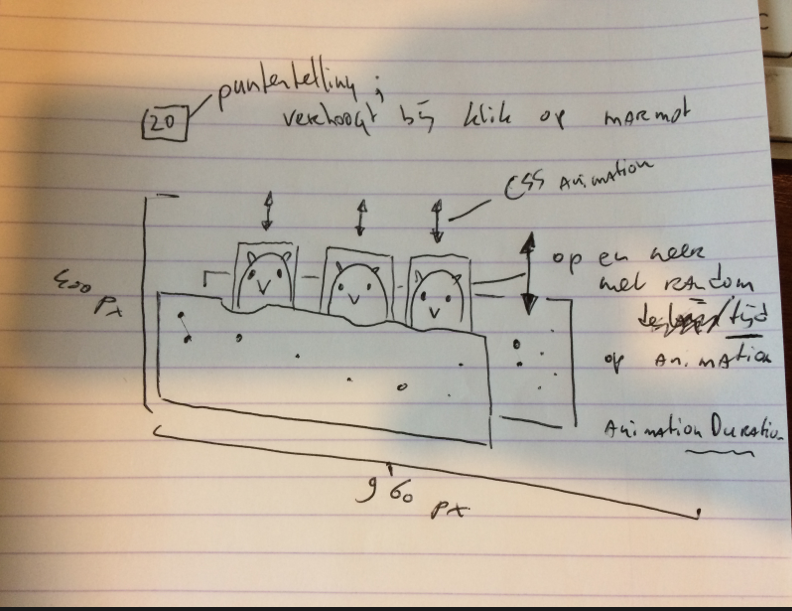 In het spel zijn er 3 figuren (de mollen) die achter een muur verschuild zitten. Af en toe schuift er een figuurtje kort omhoog en wordt hierdoor kort zichtbaar. De speler moet op de mol klikken om punten te scoren.Lesverloop/stappenplan:De effectieve ICT-taak: Aan de hand van een schets wordt het spel duidelijker gemaakt.In het spel zijn er 3 figuren (de mollen) die achter een muur verschuild zitten. Af en toe schuift er een figuurtje kort omhoog en wordt hierdoor kort zichtbaar. De speler moet op de mol klikken om punten te scoren.Lesverloop/stappenplan:De effectieve ICT-taak: Aan de hand van een schets wordt het spel duidelijker gemaakt.In het spel zijn er 3 figuren (de mollen) die achter een muur verschuild zitten. Af en toe schuift er een figuurtje kort omhoog en wordt hierdoor kort zichtbaar. De speler moet op de mol klikken om punten te scoren.Lesverloop/stappenplan:De effectieve ICT-taak: Aan de hand van een schets wordt het spel duidelijker gemaakt.In het spel zijn er 3 figuren (de mollen) die achter een muur verschuild zitten. Af en toe schuift er een figuurtje kort omhoog en wordt hierdoor kort zichtbaar. De speler moet op de mol klikken om punten te scoren.Lesverloop/stappenplan:BronnenBronnen:https://developer.mozilla.org/en-US/docs/Web/HTMLhttps://developer.mozilla.org/en-US/docs/Web/CSS
https://developer.mozilla.org/en-US/docs/Learn/Getting_started_with_the_web/JavaScript_basicsBronnen:https://developer.mozilla.org/en-US/docs/Web/HTMLhttps://developer.mozilla.org/en-US/docs/Web/CSS
https://developer.mozilla.org/en-US/docs/Learn/Getting_started_with_the_web/JavaScript_basicsBronnen:https://developer.mozilla.org/en-US/docs/Web/HTMLhttps://developer.mozilla.org/en-US/docs/Web/CSS
https://developer.mozilla.org/en-US/docs/Learn/Getting_started_with_the_web/JavaScript_basicsBronnen:https://developer.mozilla.org/en-US/docs/Web/HTMLhttps://developer.mozilla.org/en-US/docs/Web/CSS
https://developer.mozilla.org/en-US/docs/Learn/Getting_started_with_the_web/JavaScript_basicsRichtlijnenExtra leerkracht informatieExtra leerkracht informatieExtra leerkracht informatieExtra leerkracht informatie